A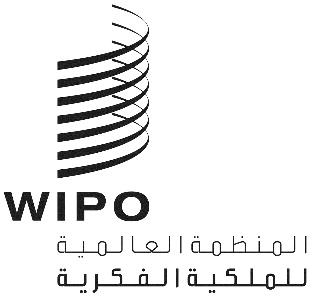 WIPO/GRTKF/IC/40/1 PROV.2الأصل: بالإنكليزيةالتاريخ: 4 يونيو 2019اللجنة الحكومية الدولية المعنية بالملكية الفكرية والموارد الوراثية والمعارف التقليدية والفولكلورالدورة الأربعونجنيف، من 17 إلى 21 يونيو 2019مشروع جدول الأعمالمن إعداد الأمانةافتتاح الدورةاعتماد جدول الأعمالانظر هذه الوثيقة والوثيقتين WIPO/GRTKF/IC/40/INF/2 وWIPO/GRTKF/IC/40/INF/3.اعتماد تقرير الدورة التاسعة والثلاثينانظر الوثيقة WIPO/GRTKF/IC/39/18 Prov. 2.اعتماد بعض المنظماتانظر الوثيقة WIPO/GRTKF/IC/40/2.مشاركة الجماعات الأصلية والمحليةمستجدات في تشغيل صندوق التبرعاتانظر الوثائق WIPO/GRTKF/IC/40/3 وWIPO/GRTKF/IC/40/INF/4 وWIPO/GRTKF/IC/40/INF/6.تعيين أعضاء المجلس الاستشاري لصندوق التبرعاتانظر الوثيقة WIPO/GRTKF/IC/40/3.مذكرة إعلامية لمنبر الجماعات الأصلية والمحليةانظر الوثيقة .WIPO/GRTKF/IC/40/INF/5المعارف التقليدية/أشكال التعبير الثقافي التقليديحماية المعارف التقليدية: مشروع موادانظر الوثيقة WIPO/GRTKF/IC/40/4.حماية أشكال التعبير الثقافي التقليدي: مشروع موادانظر الوثيقة WIPO/GRTKF/IC/40/5.حماية المعارف التقليدية: مشروع تحليل الثغرات المحدَّثانظر الوثيقة WIPO/GRTKF/IC/40/7.حماية أشكال التعبير الثقافي التقليدي: مشروع تحليل الثغرات المحدَّثانظر الوثيقة WIPO/GRTKF/IC/40/8.تقرير عن تجميع المواد بشأن قواعد البيانات المتعلقة بالموارد الوراثية والمعارف التقليدية المرتبطة بهاانظر الوثيقة WIPO/GRTKF/IC/40/9.تقرير عن تجميع المواد بشأن أنظمة الكشف المتعلقة بالموارد الوراثية والمعارف التقليدية المرتبطة بهاانظر الوثيقة WIPO/GRTKF/IC/40/10.الأثر الاقتصادي لتأخر البراءات وعدم اليقين بشأنها: مخاوف الولايات المتحدة بشأن المقترحات المتعلقة بمتطلبات الكشف الجديدة عن البراءاتانظر الوثيقة WIPO/GRTKF/IC/40/11.تحديد أمثلة عن المعارف التقليدية لإثراء النقاش حول بيان الموضوع القابل للحماية والموضوع الذي لا تُطلب حمايتهانظر الوثيقة WIPO/GRTKF/IC/40/12.أشكال التعبير الثقافي التقليدي: ورقة مناقشةانظر الوثيقة WIPO/GRTKF/IC/40/13 Rev..اقتراح دراسة لأمانة الويبو بشأن ما يوجد من أنظمة خاصة لحماية المعارف التقليدية في الدول الأعضاء في الويبوانظر الوثيقة WIPO/GRTKF/IC/40/14.توصية مشتركة بشأن الموارد الوراثية والمعارف التقليدية المرتبطة بهاانظر الوثيقة WIPO/GRTKF/IC/40/15.توصية مشتركة بشأن استخدام قواعد البيانات لأغراض الحماية الدفاعية للموارد الوراثية والمعارف التقليدية المرتبطة بهاانظر الوثيقة WIPO/GRTKF/IC/40/16.اقتراح بخصوص مواصفات دراسة أمانة الويبو بشأن التدابير المتعلقة بتلافي منح البراءات عن خطأ والامتثال للأنظمة الحالية للنفاذ وتقاسم المنافعانظر الوثيقة WIPO/GRTKF/IC/40/17.مسرد بالمصطلحات الرئيسية المتعلقة بالملكية الفكرية والموارد الوراثية والمعارف التقليدية وأشكال التعبير الثقافي التقليديانظر الوثيقة WIPO/GRTKF/IC/40/INF/7.تقييم التقدم المحرز وتوجيه توصية إلى الجمعية العامةالوثيقة الموحدة بشأن الملكية الفكرية والموارد الوراثيةانظر الوثيقة WIPO/GRTKF/IC/40/6.حماية المعارف التقليدية: مشروع موادانظر الوثيقة WIPO/GRTKF/IC/40/18.حماية أشكال التعبير الثقافي التقليدي: مشروع موادانظر الوثيقة WIPO/GRTKF/IC/40/19.مساهمة اللجنة الحكومية الدولية المعنية بالملكية الفكرية والموارد الوراثية والمعارف التقليدية والفولكلور (لجنة المعارف) في تنفيذ ما يعنيها من توصيات أجندة التنميةأية مسائل أخرىاختتام الدورة[نهاية الوثيقة]